EDIDIONG IME-ESSIENCSC 30417/SCI01/041PART 3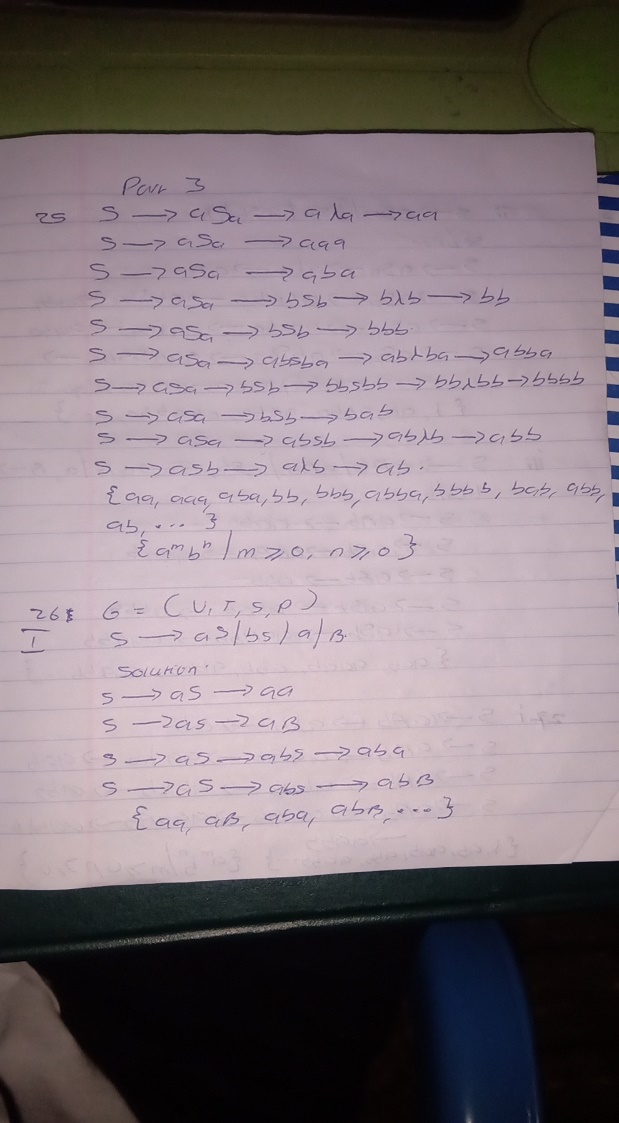 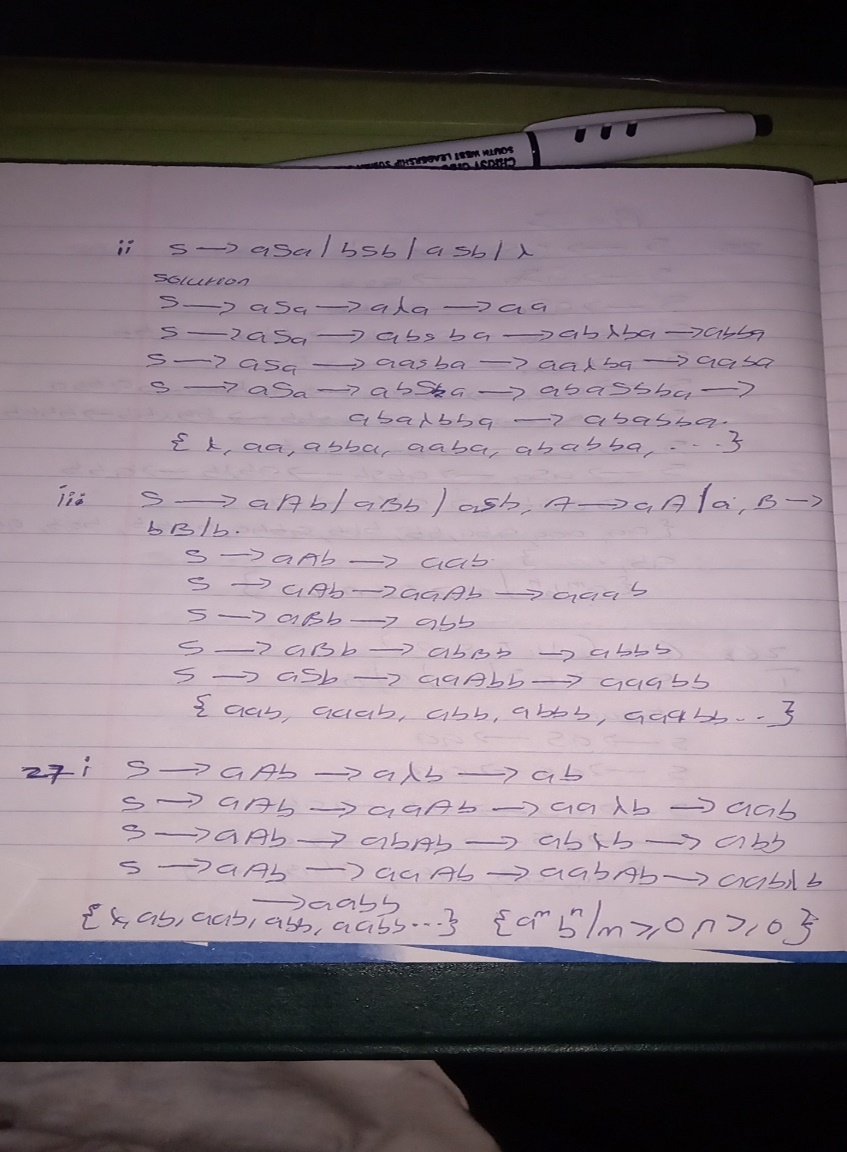 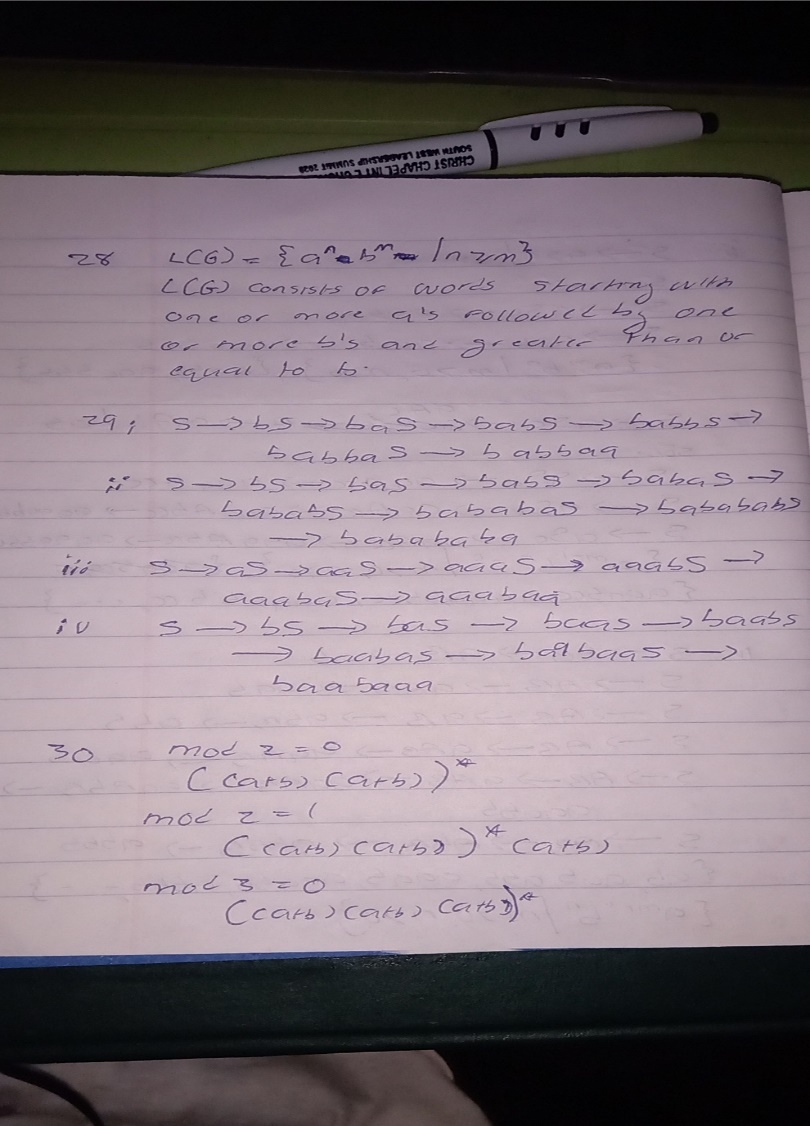 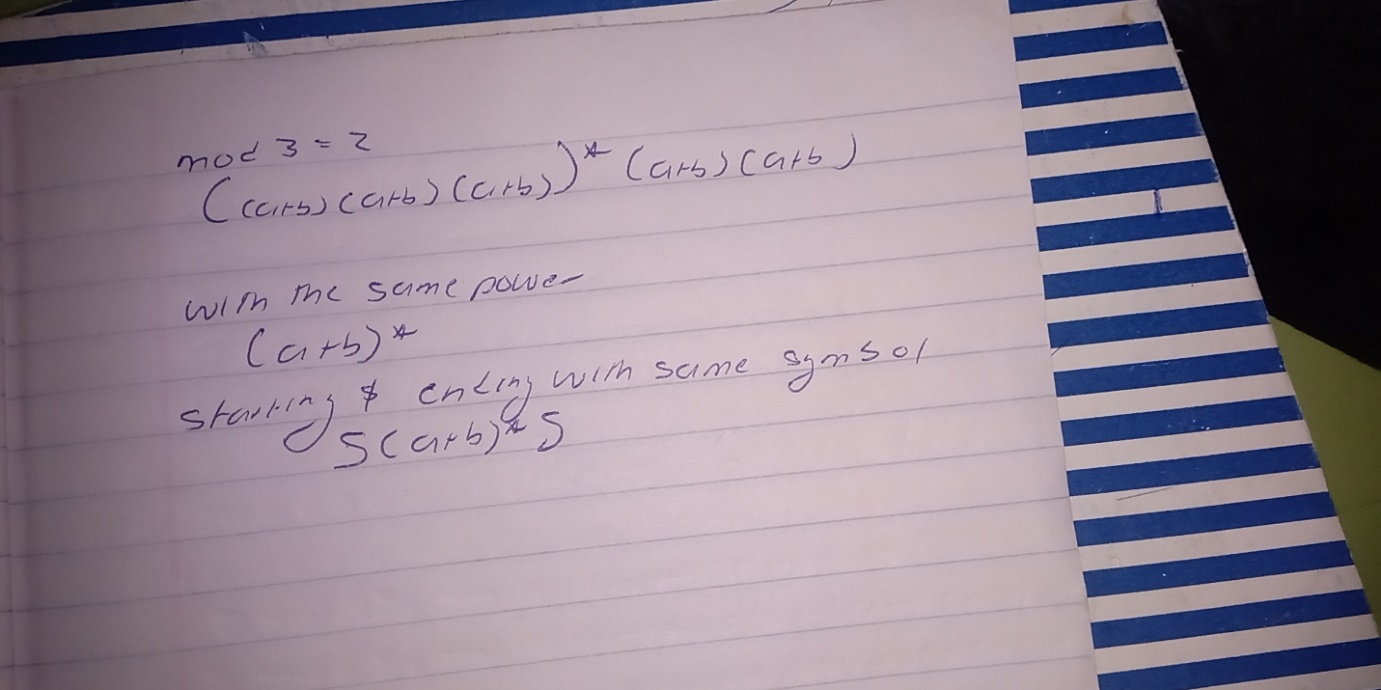 